 Проект «Что такое космос?»Учитель: Шилова Любовь СергеевнаПРОЕКТ «Что такое космос?»Работа над проектом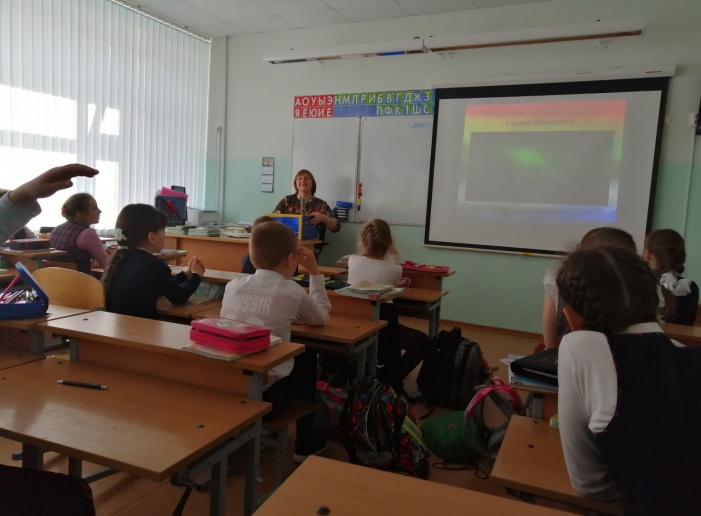 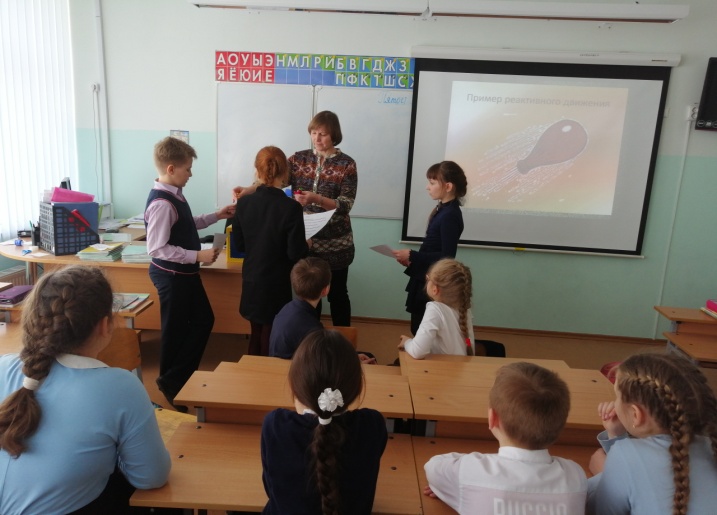 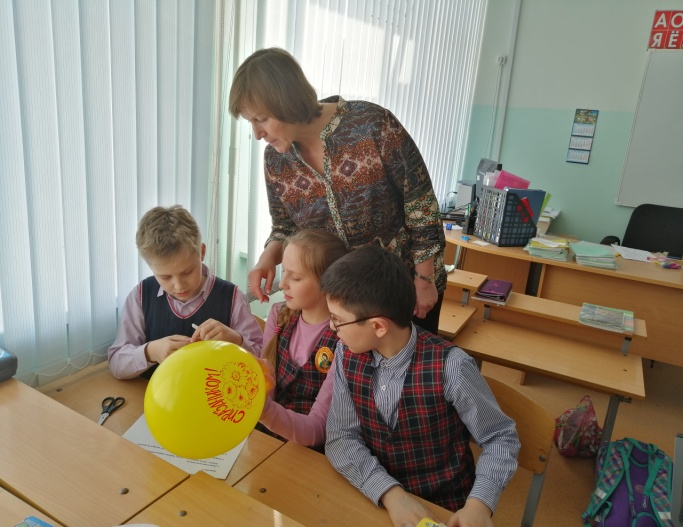 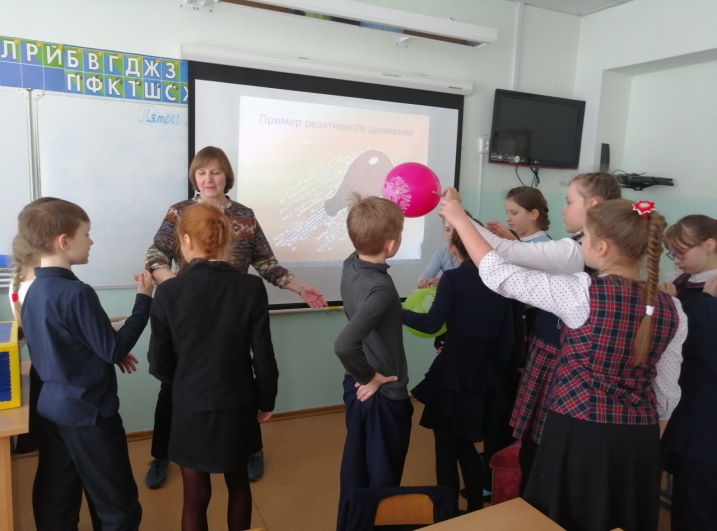 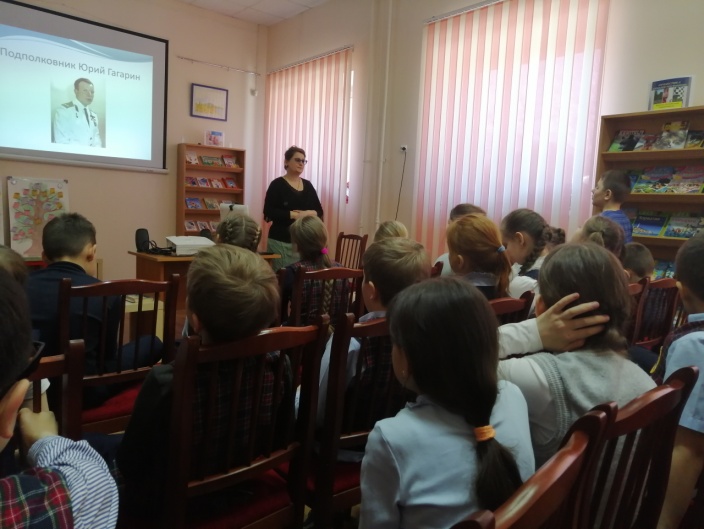 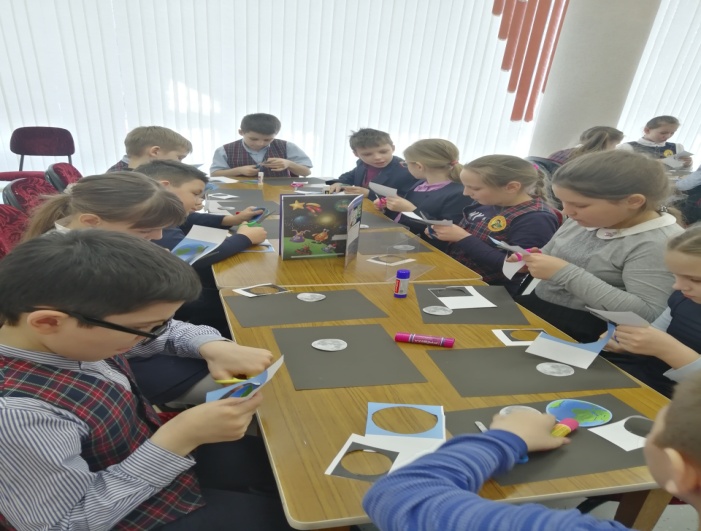 Результаты проектаАппликация «Космос».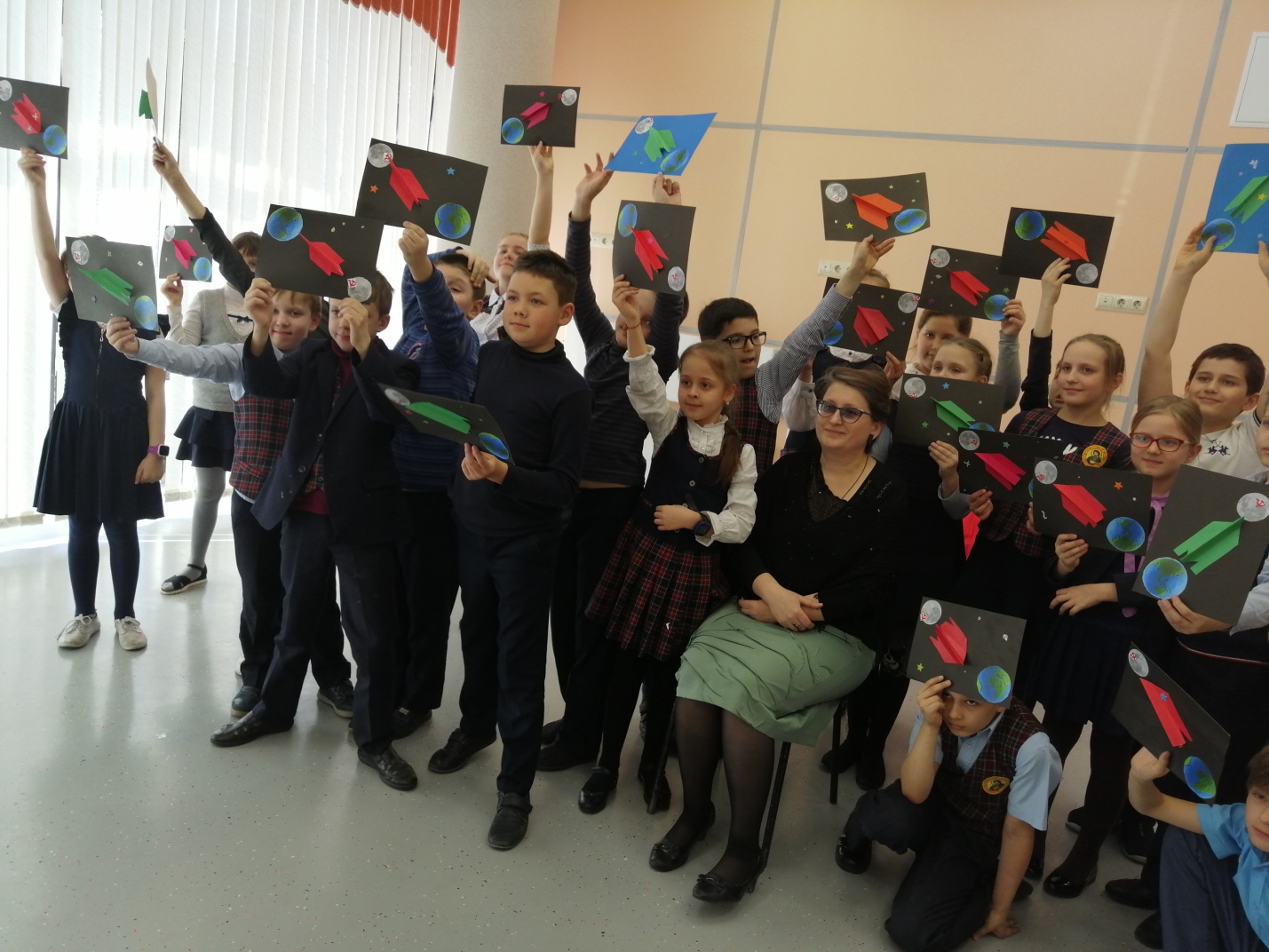 Создание ракеты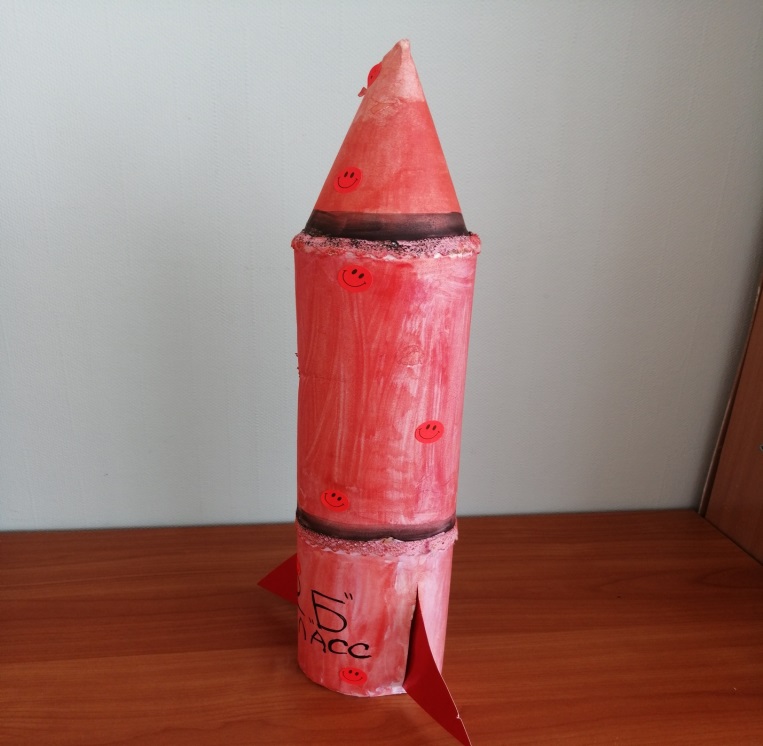 Название проектаЧто такое космос?Дата проведенияапрель 2019 годаУчастники проектаУчащиеся 3 «Б» классаРуководители проектаШилова Любовь СергеевнаТип проектаТворческий, информационный, исследовательский, игровой.Цель проектаСформировать представление учащихся о космическом пространстве, освоении космоса людьми, а также направить на развитие исследовательских навыков. Задачи проекта1. Продолжать расширять представление о космосе и космическом пространстве.    2. Дать представления о том, что Вселенная – это множество звёзд. Солнце – это самая близкая к Земле звезда. Уточнить представления о планетах, созвездиях.3. Получить знания об освоении человеком космического пространства, о значении космических исследований для жизни людей на Земле. Познакомиться с первым лётчиком-космонавтом  Ю.А. Гагариным.4. Получить представление о реактивном движении.5. Воспитывать чувство гордости за свою Родину; уважение к труду людей, работа, которых связана с освоением космоса.Учебные дисциплины, участвующие в проектеЛитературное чтение, астрономия, технология.Этапы проектаКраткое описание деятельности участников проекта1. ПодготовительныйПостановка проблемных вопросов:Что такое космос?Кто первым начал осваивать космическое пространство?Какие существуют созвездия?Что такое реактивное движение и где его можно встретить?Зачем человеку необходимо осваивать космос?2. Работа над проектомПолучение ответов на проблемные вопросы:- подбор наглядного материала и познавательной литературы;- просмотр иллюстраций и энциклопедий по теме “Космос”;- классный час на тему «Космос – это мы»;- занятие с сотрудником школы (Сацердова С.Н) на тему «Космическое пространство»;- посещение библиотеки (мастер-класс).3. Результаты проекта- создание совместной ракеты;- выполнение аппликации на тему «Космос»;- подведение итогов и анализ работы. 4. РефлексияВыставка работ.